Специализированная некоммерческая организация «Региональный фонд капитального ремонта многоквартирных домов, расположенных на территории Новгородской области»КОНКУРСНАЯ ДОКУМЕНТАЦИЯо конкурсе по отбору аудиторской организации (аудитора) для проведения аудита годовой бухгалтерской (финансовой) отчетности специализированной некоммерческой организации «Региональный фонд капитального ремонта многоквартирных домов, расположенных на территории Новгородской области»(далее – конкурсная документация)20151. Настоящая конкурсная документация подготовлена в целях проведения конкурса по отбору аудиторской организации (аудитора) для проведения аудита годовой бухгалтерской (финансовой) отчетности (далее – конкурс) специализированной некоммерческой организации «Региональный фонд капитального ремонта многоквартирных домов, расположенных на территории Новгородской области» (далее – региональный оператор), является единой для всех участников конкурса.2. Начальная (максимальная) цена договора (стоимость аудита годовой бухгалтерской (финансовой) отчетности регионального оператора) - 110 000 (сто десять тысяч) рублей.                                                                   3. Сроки оказания услуг по проведению аудита годовой бухгалтерской (финансовой) отчетности регионального оператора – 10 рабочих дней со дня предоставления региональным оператором годовой бухгалтерской (финансовой) отчетности за 2014 г.4. Требования к содержанию и составу заявки претендента на участие в конкурсе (далее – заявка).Заявка предоставляется по форме согласно приложению к настоящей конкурсной документации (Приложение №1).  К заявке прикладываются следующие документы:  - выписка из Единого государственного реестра юридических лиц (для аудиторских организаций);         - выписка из реестра аудиторов и аудиторских организаций саморегулируемой организации аудиторов, членом которой является аудиторская организация (аудитор);- документ, подтверждающий полномочия представителя аудиторской организации на подписание заявки;- копии квалификационных аттестатов аудиторов, в том числе выданных саморегулируемой аудиторской организацией и выписки из трудовых книжек сотрудников, заверенных руководителем аудиторской организации;- копии свидетельства о членстве в СРО аудиторов;- копии актов об оказании аудиторских услуг некоммерческим организациям, созданным субъектом РФ (например, Правительством Новгородской области);- копии документа (акта, заключения, свидетельства), выданного профессиональным аудиторским объединением, аккредитованным при Министерстве Финансов РФ, подтверждающего прохождения аудиторской внешнего контроля качества.Заявка и прилагаемые к ней документы предоставляются участниками конкурса в письменной форме в запечатанном конверте, должны быть прошиты, пронумерованы и скреплены печатью организации.Копии документов, прилагаемые к заявке, должны быть заверены руководителем аудиторской организации. 5. Требования к участникам конкурса.Участником конкурса может быть любая аудиторская организация (аудитор), отвечающая требованиям, установленным Федеральным законом от 30 декабря 2008 года № 307-ФЗ «Об аудиторской деятельности».6. Критерии оценки и сопоставления заявок участников конкурса.1) Цена договора (значимость критерия - 50%).Цена не может превышать начальную максимальную цену договора. Цена включает в себя все расходы участника конкурса, признанного победителем, в том числе на страхование, уплату налогов, сборов и других обязательных платежей; расходы и издержки победителя конкурса, связанные с исполнением договора.2) Квалификация участника конкурса (значимость критерия - 50%).- опыт оказания услуг на рынке аудиторских услуг (максимальное количество баллов, присваиваемое каждым членом комиссии по данному показателю - 50).Оценка по данному показателю производится по представленным участником конкурса копиям исполненных договоров (контрактов) на оказание аудиторских услуг и актов сдачи-приемки выполненных работ к ним. - наличие в штате аудиторской организации аттестованных аудиторов (максимальное количество баллов, присваиваемое каждым членом комиссии по данному показателю - 50).Оценка по данному показателю производится по представленным участником копиям квалификационных аттестатов аудиторов, в том числе выданных саморегулируемой аудиторской организацией и выпискам из трудовых книжек сотрудников, заверенных руководителем организации. 7. Порядок допуска заявок на участие в конкурсе, порядок рассмотрения и оценки заявок, оформление результатов проведения конкурса).Конкурс проводится в порядке, определенном в п. 3.4. Положения о закупках товаров, работ, услуг, для нужд СНКО «Региональный фонд», утвержденного приказом СНКО «Региональный фонд» от 23.03.2015 № 31 (далее – Положение).7.1. Конкурс проводится в целях выявления аудиторской организации (аудитора), обеспечивающей лучшие условия проведения обязательного аудита годовой бухгалтерской (финансовой) отчетности регионального оператора.
7.2. Конкурс является открытым.
7.3. Организатором конкурса является СНКО «Региональный фонд» (далее - организатор конкурса).
7.4. В целях проведения конкурса организатор конкурса утверждает конкурсную документацию, содержащую следующую обязательную информацию:
- начальную (максимальную) цену договора (стоимость аудита годовой бухгалтерской (финансовой) отчетности регионального оператора);
- сроки оказания услуг по проведению аудита годовой бухгалтерской (финансовой) отчетности регионального оператора;
- требования к содержанию и составу заявки;
- требования к участникам конкурса;
- критерии оценки и сопоставления заявок участников конкурса;
- порядок проведения конкурса (порядок допуска заявок на участие в конкурсе, порядок рассмотрения и оценки заявок, оформление результатов проведения конкурса);
- порядок заключения договора по результатам конкурса;
- проект договора.

7.5. Для проведения конкурса организатор конкурса утверждает состав комиссии (далее - комиссия) в количестве не менее пяти человек.
Комиссия состоит из председателя, секретаря и членов комиссии.
Комиссия правомочна осуществлять свои функции, если на заседании комиссии присутствует не менее чем пятьдесят процентов общего числа ее членов. Члены комиссии должны быть своевременно уведомлены о месте, дате и времени проведения заседания комиссии.
Председатель комиссии либо лицо, его замещающее:
- осуществляет общее руководство работой комиссии;
- объявляет заседание правомочным или выносит решение о его переносе из-за отсутствия необходимого количества членов комиссии;
- открывает и ведет заседания комиссии;
- подписывает протоколы, составленные в ходе работы комиссии.

Секретарь комиссии осуществляет подготовку заседаний комиссии, включая оформление и рассылку необходимых документов, информирование членов комиссии по всем вопросам, относящимся к их функциям (в том числе извещение лиц, принимающих участие в работе комиссии, о месте, дате и времени проведения заседаний и обеспечение членов комиссии необходимыми материалами).

Члены комиссии обязаны:
- присутствовать на заседаниях комиссии;
- принимать решения в пределах своей компетенции.

Организационно-техническое обеспечение деятельности комиссии осуществляет организатор конкурса.

7.6. Извещение о проведении конкурса размещается в сети интернет на официальном сайте организатора конкурса по адресу: www.kapremont53.ru, а Аудиторские организации (аудиторы) имеют право подать заявки на участие в конкурсе с первого дня публикации извещения о проведении конкурса. Срок окончания приема заявок указывается в извещении о конкурсе, но должен составлять не менее 10 календарных дней со дня размещения извещения.

Извещение о проведении конкурса должно содержать следующие сведения: информацию о предмете конкурса, о дате, времени и месте начала и окончания подачи заявок на участие в конкурсе, сведения о начальной (максимальной) цене договора, адрес электронной почты организатора конкурса.

7.7. Организатор конкурса может внести изменения в извещение о проведении конкурса не позднее чем за один рабочий день до истечения срока подачи заявок на участие в конкурсе. Со дня внесения соответствующих изменений срок подачи заявок продлевается на 2 рабочих дня.

7.8. Организатор конкурса вправе отказаться от проведения конкурса не позднее чем за один рабочий день до даты окончания срока подачи заявок на участие в конкурсе с одновременным размещением соответствующей информации на официальном сайте организатора конкурса.

После размещения указанной информации организатор конкурса не вправе вскрывать конверты с заявками участников конкурса.

7.9. Участником конкурса может быть любая аудиторская организация (аудитор), отвечающая установленным законодательством Российской Федерации требованиям к аудиторским организациям (аудиторам).

7.10. Организатор конкурса отстраняет аудиторскую организацию (аудитора) от участия в конкурсе на любом этапе его проведения в случае представления аудиторской организацией (аудитором) недостоверных сведений о ее соответствии требованиям, установленным Федеральным законом "Об аудиторской деятельности".

7.11. Все документы в связи с проведением конкурса представляются участниками в письменной форме в запечатанном конверте.

Каждый конверт с заявкой, поступивший в установленный срок, регистрируется организатором конкурса. Участник конкурса вправе подать только одну заявку на участие в конкурсе.

7.12. Вскрытие конвертов с заявками осуществляется на заседании комиссии в течение 5 (пяти) рабочих дней следующих за днем окончания срока подачи заявок.

В рамках данной процедуры комиссия проверяет комплектность и содержание заявок на соответствие требованиям извещения о проведении конкурса, конкурсной документации и принимает решение о допуске или отказе в допуске заявок на участие в конкурсе, которое оформляется протоколом вскрытия конвертов с заявками.

7.13. В случае если по истечении срока подачи заявок подана только одна заявка, конкурс признается несостоявшимся. Поданная заявка вскрывается и рассматривается в установленном порядке. Заявка признается надлежащей, если она соответствует требованиям настоящего Порядка, извещению о проведении конкурса и конкурсной документации, а участник, подавший такую заявку, соответствующий требованиям, которые предъявляются к участнику конкурса и указаны в конкурсной документации, признается победителем.

7.14. Не позднее одного рабочего дня, следующего за днем вскрытия конвертов с заявками, осуществляются рассмотрение и оценка заявок, допущенных до участия в конкурсе.

7.15. Комиссия осуществляет рассмотрение и оценку заявок на участие в конкурсе по критериям оценки заявок, изложенным в приложении (Приложение № 2) конкурсной документации.

7.16. Результаты рассмотрения и оценки заявок на участие в конкурсе фиксируются в протоколе рассмотрения и оценки заявок.

В протоколе рассмотрения и оценки заявок на участие в конкурсе должны содержаться следующие сведения:

о месте, дате, времени проведения процедуры рассмотрения заявок на участие в конкурсе, организаторе конкурса, предмете договора, критериях оценки заявок, составе комиссии, об участниках, представивших заявки на участие в конкурсе;

о результатах рассмотрения и оценки заявок и принятом решении;

в случае принятия решения о выборе лучшей заявки указываются наименование (для юридических лиц), фамилия, имя, отчество (для физического лица), адрес места нахождения и цена предложения участника, представившего заявку на участие в конкурсе, признанную лучшей.

7.17. Победителем конкурса признается участник конкурса, который предложил лучшие условия исполнения договора на основании критериев, указанных в конкурсной документации, и оценки заявок согласно приложению № 2 к конкурсной документации и заявка которого набрала наибольшее количество баллов.

При равенстве предложений победителем признается участник конкурса, заявка которого была подана ранее в соответствии с журналом регистрации заявок.

7.18. Протокол вскрытия конвертов с заявками, протокол рассмотрения и оценки заявок на участие в конкурсе могут быть объединены в один протокол, который подписывается всеми присутствующими членами комиссии. Протокол хранится у организатора конкурса.

7.19. Протокол вскрытия конвертов с заявками, протокол рассмотрения и оценки заявок на участие в конкурсе размещаются организатором конкурса на официальном сайте организатора конкурса в течение 3 (трех) рабочих дней после их подписания присутствующими членами комиссии.

7.20. На основании протокола, в котором указан победитель конкурса, региональный оператор в срок не позднее 10 дней со дня его подписания подписывает договор с победителем конкурса (аудиторской организацией (аудитором) для проведения обязательного аудита годовой бухгалтерской (финансовой) отчетности регионального оператора.

7.21. Любой участник конкурса (заинтересованное лицо) имеет право обжаловать решение комиссии в соответствии с законодательством Российской Федерации.8. Порядок заключения договора по результатам конкурса.Не позднее 5 (пяти) рабочих дней со дня подписания протокола, в котором указан победитель конкурса, региональный оператор подписывает договор с победителем конкурса (аудиторской организацией (аудитором)). 9. В случае противоречия норм конкурсной документации с нормами, установленными Положением, организатор руководствуется нормами Положения.Приложение № 1к конкурсной документации(Форма)ЗАЯВКАна участие в конкурсе по отбору аудиторской организации (аудитора) для проведения аудита годовой бухгалтерской (финансовой) отчетности специализированной некоммерческой организации «Региональный фонд капитального ремонта многоквартирных домов, расположенных на территории Новгородской области»__________________________________________________________________,(организационно-правовая форма, наименование аудиторской организации или Ф.И.О. аудитора)____________________________________________________________________,(юридический адрес, адрес (место нахождения), контактный телефон, электронный адрес)заявляет об участии в конкурсе по отбору аудиторской организации (аудитора) для проведения аудита годовой бухгалтерской (финансовой) отчетности специализированной некоммерческой организации «Региональный фонд капитального ремонта многоквартирных домов, расположенных на территории Новгородской области».Подтверждаю(ем) соответствие требованиям, установленным Федеральным законом от 30 декабря 2008 года № 307-ФЗ «Об аудиторской деятельности».Предлагаю (ем) следующие условия заключения договора на оказание услуг по проведению аудита годовой бухгалтерской (финансовой) отчетности специализированной некоммерческой организации «Региональный фонд капитального ремонта многоквартирных домов, расположенных на территории Новгородской области» (далее – договор):- цена договора (включая расходы на страхование, уплату налогов, сборов и других обязательных платежей; расходы и издержки, связанные с исполнением договора) ____________________________________________________    рублей.Информация о квалификации участника конкурса: ___________________________________________________________________________________________________________________________________________________________________________________________________.Приложение:                        1.                        2.                        3.                        4.                        5.____________________________________________________________________(Ф.И.О. лица, уполномоченного на подписание                   подпись                                          расшифровка заявки от аудиторской организации, либо Ф.И.О. аудитораПриложение № 2к конкурсной документацииПорядок оценки заявок и определения победителя конкурсаКритерии оценки заявокОценка и сопоставление заявок на участие в конкурсе осуществляются в соответствии с присваиваемым им рейтингом, который представляет собой оценку в баллах, получаемую по результатам оценки по критериям. Дробное значение рейтинга округляется до двух десятичных знаков после запятой по математическим правилам округления.

1. Цена договора (значимость критерия - 50%)

Цена не может превышать начальную максимальную цену договора. Цена включает в себя все расходы участника конкурса, признанного победителем, в том числе на страхование, уплату налогов, сборов и других обязательных платежей; расходы и издержки победителя конкурса, связанные с исполнением договора.

Рейтинг (количество баллов), присуждаемый заявке по критерию "цена договора", определяется по формуле: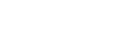 ЦБi - рейтинг, присуждаемый i-й заявке по указанному критерию;

Цmin - минимальное предложение из предложений по критерию оценки, сделанных участниками конкурса;

Цi - предложение участника конкурса, заявка (предложение) которого оценивается.

Рейтинг, присуждаемый i-й заявке по критерию "Цена договора", умножается на соответствующую указанному критерию значимость (50%) и используется для расчета итогового рейтинга по заявке.

2. Квалификация участника конкурса (значимость критерия - 50%)

Квалификация участника конкурса оценивается по каждому из приведенных ниже показателей: по опыту оказания услуг на рынке аудиторских услуг; по наличию в штате аудиторской организации аттестованных аудиторов .

Опыт оказания услуг на рынке аудиторских услуг (максимальное количество баллов, присваиваемое каждым членом комиссии по данному показателю, - 50).

Оценка показателя «Опыт оказания услуг на рынке аудиторских услуг» рассчитывается в следующем порядке:Таблица 1Наличие в штате аудиторской организации аттестованных аудиторов (максимальное количество баллов, присваиваемое каждым членом комиссии по данному показателю,-50). Оценка показателя «Наличие в штате аудиторской организации аттестованных аудиторов» рассчитывается в следующем порядке:Таблица 2Для оценки заявок по критерию "Квалификация участника конкурса" каждой заявке выставляется значение от 0 до 100 баллов. При этом сумма максимальных значений всех показателей этого критерия составляет 100 баллов.

Рейтинг, присуждаемый заявке по критерию "Квалификация участника конкурса", определяется как среднее арифметическое оценок в баллах всех членов комиссии, присуждаемых этой заявке по указанному критерию. Рейтинг, присуждаемый i-й заявке по критерию "Квалификация участника конкурса", определяется по формуле: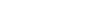 - рейтинг, присуждаемый i-й заявке по критерию "Квалификация участника конкурса";

- значение в баллах (среднее арифметическое оценок в баллах всех членов комиссии), присуждаемое комиссией i-й заявке на участие в конкурсе по показателю "Опыт оказания услуг на рынке аудиторских услуг";

- значение в баллах (среднее арифметическое оценок в баллах всех членов комиссии), присуждаемое комиссией i-й заявке на участие в конкурсе по показателю "Наличие заключенных трудовых договоров с аттестованными аудиторами".

Рейтинг, присуждаемый i-й заявке по критерию "Квалификация участника конкурса", умножается на соответствующую указанному критерию значимость (50%) и используется для расчета итогового рейтинга по заявке.

При оценке заявок по критерию "Квалификация участника конкурса" наибольшее количество баллов присваивается заявке с лучшим предложением по квалификации участника конкурса.Итоговый рейтингДля оценки заявки осуществляется расчет итогового рейтинга по каждой заявке. Итоговый рейтинг заявки рассчитывается путем сложения рейтингов по каждому критерию оценки заявки.

Присуждение каждой заявке порядкового номера по мере уменьшения степени выгодности содержащихся в ней условий исполнения договора производится по результатам расчета итогового рейтинга по каждой заявке.	

Заявке, набравшей наибольший итоговый рейтинг, присваивается первый номер.

При равенстве итоговых баллов меньший порядковый номер (более высокое место) присваивается заявке на участие в конкурсе, которая поступила ранее других заявок на участие в конкурсе (в соответствии с журналом регистрации заявок), содержащих такие условия.проектДОГОВОР №на оказание услуг по проведению аудитагодовой бухгалтерской (финансовой) отчетностиг. Великий Новгород                                                                                     «___» __________  г.Специализированная некоммерческая организация «Региональный фонд капитального ремонта многоквартирных домов, расположенных на территории Новгородской области», именуемая в дальнейшем «Заказчик», в лице генерального директора Уткина Александра Юрьевича, действующего на основании Устава, с одной стороны, и___________________________________________, именуемый в дальнейшем «Исполнитель», в лице _______________________________________,действующего на основании_________________________,с другой стороны, при совместном упоминании именуемые Стороны, заключили настоящий Договор о нижеследующем:1. Предмет договора1.1. Заказчик поручает, а Исполнитель принимает на себя обязательство по оказанию услуг по проведению аудита годовой бухгалтерской (финансовой) отчетности Заказчика за 2014 г. 1.2. Целью проведения аудита является установление достоверности годовой бухгалтерской (финансовой) отчетности Заказчика.2. Права и обязанности Исполнителя2.1. При оказании аудиторских Исполнитель вправе:2.1.1. Самостоятельно определять формы и методы оказания аудиторских услуг на основе стандартов аудиторской деятельности, а также количественный и персональный состав аудиторской группы, оказывающей аудиторские услуги;2.1.2. Исследовать в полном объеме документацию, связанную с финансово-хозяйственной деятельностью Заказчика, а также проверять фактическое наличие любого имущества, отраженного в этой документации;2.1.3. Получать у специалистов Заказчика разъяснения и подтверждения в устной и письменной форме по возникшим в ходе оказания аудиторских услуг вопросам;2.1.4. Отказаться от проведения аудита или от выражения своего мнения о достоверности бухгалтерской (финансовой) отчетности в аудиторском заключении в случаях:а) непредоставления Заказчиком всей необходимой документации;б) выявления в ходе аудита обстоятельств, оказывающих либо способных оказать существенное влияние на мнение Исполнителя о достоверности бухгалтерской (финансовой) отчетности Заказчика.О невозможности проведения аудита, выявившейся в ходе выполнения работ, Исполнитель обязан уведомить Заказчика;2.1.5. Страховать ответственность за нарушение договора оказания аудиторских услуг и (или) ответственность за причинение вреда имуществу других лиц в результате осуществления аудиторской деятельности;2.2. При оказании аудиторских услуг Исполнитель обязан:2.2.1. Предоставлять по требованию Заказчика обоснования замечаний и выводов Исполнителя, а также информацию о своем членстве в саморегулируемой организации аудиторов;2.2.2. Составлять документы на русском языке;2.2.3. Обеспечивать хранение документов (копий документов), полученных и (или) составленных в ходе оказания аудиторских услуг, в течение не менее пяти лет после года, в котором они были получены и (или) составлены, на территории Российской Федерации, в том числе размещать базы данных информации, в которых осуществляются сбор, запись, систематизация, накопление, хранение, уточнение (обновление, изменение), извлечение сведений и документов (копий документов), полученных и (или) составленных в ходе оказания аудиторских услуг, на территории Российской Федерации;2.2.4. Обязуется провести аудиторскую проверку в соответствии с требованиями Федерального закона от 30.12.2008 № 307-Ф3 «Об аудиторской деятельности», Приказа Министерства финансов РФ от 20.05.2010 № 46н «Об утверждении федеральных стандартов аудиторской деятельности», конкурсной документацией;2.2.5. Передать Заказчику аудиторские заключения, подготовленные в соответствии законодательством об аудиторской деятельности, в сроки, установленные настоящим договором. 3. Права и обязанности Заказчика3.1. При оказании аудиторских услуг Заказчик вправе:3.1.1. Требовать и получать от Исполнителя обоснования замечаний и выводов аудиторской организации, индивидуального аудитора, а также информацию о членстве Исполнителя в саморегулируемой организации аудиторов;3.1.2. Получать от Исполнителя информацию о нормативных правовых актах Российской Федерации, на которых основываются выводы Исполнителя;3.1.3. Получать от Исполнителя аудиторское заключение в срок, установленный настоящим договором.3.2. При оказании аудиторских услуг Заказчик обязан:3.2.1. Содействовать Исполнителю в своевременном и полном проведении аудита и оказании сопутствующих аудиту услуг, создавать для этого соответствующие условия, предоставлять необходимую информацию и документацию, в том числе посредством доступа Исполнителя в систему компьютерной обработки информации Заказчика; давать по устному или письменному запросу Исполнителя исчерпывающие разъяснения и подтверждения в устной и письменной форме, а также запрашивать необходимые для оказания аудиторских услуг сведения у третьих лиц; предоставлять Исполнителю в здании, где расположена бухгалтерия Заказчика, рабочие места, множительную технику; 3.2.2. Не предпринимать каких бы то ни было действий, направленных на сужение круга вопросов, подлежащих выяснению при проведении аудита и оказании сопутствующих аудиту услуг, а также на сокрытие (ограничение доступа) к информации и документации, запрашиваемых Исполнителем. Наличие в запрашиваемых Исполнителем для проведения аудита и оказания сопутствующих аудиту услуг информации и документации сведений, содержащих коммерческую тайну, не может являться основанием для отказа в их предоставлении;3.2.3. Своевременно оплачивать услуги Исполнителя в соответствии с настоящим договором, в том числе в случае, когда аудиторское заключение не согласуется с позицией Заказчика;3.2.4. Исполнять требования стандартов аудиторской деятельности;3.2.5. Содействовать в направлении запросов кредитным организациям и контрагентам Заказчика с целью получения информации, необходимой для проведения аудита;3.2.6. Оперативно устранять выявленные в ходе проведения аудита искажения и ошибки, существенно влияющие на достоверность годовой бухгалтерской (финансовой) отчетности;3.2.7. Представить Исполнителю окончательный вариант годовой бухгалтерской (финансовой) отчетности, подготовленной в соответствии с действующим законодательством Российской Федерации.4. Порядок и сроки оказания услуг4.1. Аудит будет проведен в один этап в течение 10 рабочих дней с момента предоставление Заказчиком годовой бухгалтерской (финансовой) отчетности и иной документации, необходимой для проверки.  4.2. Затраченное на проведение аудита время включает время на его планирование, непосредственное проведение аудита, обработку результатов, подготовку аудиторского заключения.4.3. Все рабочие документы, созданные специалистами Исполнителя в ходе и для целей аудита, являются собственностью Исполнителя.4.4. В связи с применением в ходе аудита выборочных методов тестирования и другими свойственными аудиту ограничениями, наряду с ограничениями, присущими системам бухгалтерского учета и внутреннего контроля Заказчика, имеется неизбежный риск того, что некоторые, искажения годовой бухгалтерской (финансовой) отчетности могут остаться необнаруженными.4.5. Исполнитель по своему усмотрению осуществляет подбор специалистов для проведения им аудита. 4.6. Документом, подтверждающим признание факта оказания аудиторских услуг, является аудиторское заключение, которое передается с актом выполненных работ представителю Заказчика, либо направляется в адрес Заказчика по почте.4.7. По окончании работ Исполнитель в течение одного рабочего дня передает Заказчику аудиторские заключения по итогам проверки за 2014 год, акт выполненных работ. Заказчик обязуется в течение 3-х рабочих дней со дня получения аудиторских заключений, акта выполненных работ рассмотреть представленные документы, при отсутствии возражений подписать и направить Исполнителю подписанный экземпляр акта выполненных работ. При наличии претензий к качеству работы Заказчик имеет право отразить данный факт в мотивированном отказе в приемке работ с обязательным указанием мотивов претензий.Если в течение 3-х рабочих дней со дня получения Заказчиком аудиторских заключений, акта выполненных работ Исполнитель не получает мотивированный отказ о приемке работ, работы считаются принятыми.5. Стоимость услуг и порядок расчетов5.1. Общая стоимость аудиторских услуг составляет __________ рублей (с НДС/без НДС).5.2. Платеж производится Заказчиком на основании счета, акта выполненных работ Исполнителя, и перечисляется в течение 5-х рабочих дней со дня предоставления Исполнителем Заказчику счета на оплату выполненных работ.5.3. Обязанность Заказчика по оплате за оказанные услуги по настоящему Договору считается исполненной с даты списания денежных средств с расчетного счета Заказчика, что подтверждается выпиской с банковского счета.6. Конфиденциальность6.1. Стороны обязуются соблюдать конфиденциальность в отношении информации и документации, полученной в ходе оказания услуг по настоящему Договору.6.2. Исполнитель обязуется хранить аудиторскую тайну об операциях Заказчика.6.3. Исполнитель обязуется обеспечивать сохранность сведений и документов, полученных и (или) составленных Исполнителем при осуществлении аудита, и не вправе передавать сведения и документы или их копии, полученные Исполнителем в ходе проведения аудита, третьим лицам, либо разглашать их без письменного согласия Заказчика, за исключением случаев, предусмотренных Федеральным законом от 30.12.2008 № 307-ФЗ «Об аудиторской деятельности» и иными Федеральными законами.7. Ответственность Сторон7.1. За неисполнение или ненадлежащее исполнение обязательств по настоящему Договору Стороны несут ответственность, предусмотренную настоящим Договором и действующим законодательством Российской Федерации.7.2. Заказчик несет ответственность за полноту и достоверность документов и информации, предоставленных Исполнителю в соответствии с настоящим Договором.7.3. Исполнитель не несет ответственности за последствия, вызванные предоставлением неполной и/или недостоверной информации или документов, либо недобросовестными действиями или ошибками Заказчика.8. Форс-мажор8.1. Любая из сторон настоящего Договора освобождается от ответственности за его нарушение, если такое нарушение явилось следствием обстоятельств непреодолимой силы, возникших после заключения Договора в результате событий чрезвычайного характера, которые стороны не могли ни предвидеть, ни предотвратить разумными мерами. К обстоятельствам непреодолимой силы относятся события, на которые стороны не могут оказывать влияние, например, землетрясение, наводнение, пожар, ураган, а также восстание, гражданские беспорядки, забастовка, акты государственных органов, военные действия любого характера, препятствующие выполнению настоящего договора.8.2. При наступлении обстоятельств, указанных в п. 8.1 настоящего Договора, каждая сторона должна без промедления известить о них в письменном виде другую сторону. Извещение должно содержать данные о характере обстоятельств, а также официальные документы, удостоверяющие наличие этих обстоятельств и, по возможности, дающие оценку их влияния на возможность исполнения стороной своих обязательств по настоящему Договору.8.3. Если наступившие обстоятельства, перечисленные в п. 8.1 настоящего Договора, и их последствия продолжают действовать более двух месяцев, стороны проводят дополнительные переговоры для выявления приемлемых альтернативных способов исполнения настоящего Договора.9. Условия изменения и прекращения Договора9.1. Изменения и дополнения, вносимые в настоящий Договор, совершаются в письменной форме и подписываются уполномоченными лицами.9.2. Настоящий Договор считается измененным или расторгнутым при условии, что Сторона, получившая уведомление об изменении или расторжении Договора, в 10ти – дневный срок не представит свои возражения.9.3. При расторжении настоящего Договора по причине, возникшей по вине Заказчика, Заказчик обязан оплатить Исполнителю часть стоимости аудиторских услуг, указанной в п. 5.1. настоящего Договора, рассчитанную пропорционально отношению количества дней, затраченных со дня начала аудита до дня расторжения настоящего договора к общему количеству дней, планируемых для проведения аудита по настоящему Договору.10. Разрешение споров10.1. Стороны обязуются принять меры по досудебному урегулированию споров и разногласий по настоящему Договору путем проведения переговоров.10.2. В случае не урегулирования Сторонами спорных вопросов они подлежат разрешению в Арбитражном суде Новгородской области.11. Срок действия Договора11.1. Настоящий Договор вступает в силу с даты его подписания и действует до полного выполнения обязательств Сторонами по настоящему договору.11.2.Настоящий Договор подписан в двух экземплярах, каждый из которых имеет одинаковую юридическую силу, по одному для каждой из Сторон.11.3.Во всем ином, что не предусмотрено настоящим Договором, Стороны руководствуются действующим законодательством Российской Федерации.12. Адреса и банковские реквизиты СторонУтверждено приказомспециализированной некоммерческойорганизации «Региональный фондкапитального ремонта многоквартирных домов, расположенныхна территории Новгородской области» от «13» ноября 2015 № 110  № п/пКритерии оценки заявокПоясненияПоясненияПоясненияПоказателиЗначения критерия в баллахЗначимость критерия1.Цена договора50%2.Квалификация участника конкурсаОпыт оказания услуг на рынке аудиторских услуг5050%наличию в штате аудиторской организации аттестованных аудиторов50№ п/пПоказатели качества услуг, квалификации участника конкурсаВариантызначений показателяКоличество баллов  Опыт работы на рынке аудиторских услуг (подтверждается копиями лицензий на право осуществления аудиторской деятельности, копиями свидетельства о членстве в СРО аудиторов и др. документами)менее 2-х лет2-5 лет6-10 лет11-16 лет17 лет и более0571020Опыт проведения аудиторских проверок некоммерческих организаций (фондов), созданных Правительством Новгородской области в период с 2010 по 2014 гг. (подтверждается копиями актов об оказании аудиторских услуг)Нет опыта До 3 проверок 8 проверок Более 8 проверок 051020Прохождение внешнего контроля качества предоставляемых аудиторских услуг и соблюдения профессиональной этики (подтверждается копией соответствующего документа (акта, заключения, свидетельства), выданного профессиональным аудиторским объединением, аккредитованным при Министерстве Финансов РФ)нетда010Итого:Итого:Итого:50№ п/пПоказатели качества услуг, квалификации участника конкурсаВариантызначений показателяКоличество баллов 1Опыт работы штатных аттестованных аудиторов в области оказания аудиторских услуг (подтверждается копиями трудовых книжек, копиями квалификационных аттестатов аудитора, копиями свидетельств о членстве в СРО аудиторов); рассчитывается как среднее арифметическое опыта сотрудников менее 1 года1-3 года4-10 лет10 лет и более0415252Наличие у штатных аудиторов квалификационных аттестатов аудиторов, выданных саморегулируемой организацией аудиторов (подтверждается копиями аттестатов)нет1 23 и более051525Итого:Итого:Итого:50Заказчик:Специализированная некоммерческая               организация «Региональный фонд                 капитального ремонта многоквартирных          домов, расположенных на территории                Новгородской области»      Юридический адрес: 173002, Великий Новгород, Воскресенский бульвар, д. 3, каб. 302Фактический адрес: 173008, г. Великий Новгород, ул. Большая Санкт-Петербургская, д. 81ОГРН 1135300000857ИНН 5321801523КПП 532101001 р/с 40603810108000000002                                          в АО «Россельхозбанк»                                           Новгородский филиал                                              К/с    30101810500000000722                                      БИК 044959722Тел/факс 8(8162) 782-001E-mail: info@kapremont53.ruИсполнитель:ПодписиПодписиГенеральный директорСНКО «Региональный фонд» ____________________________  А.Ю. Уткин                       м.п.